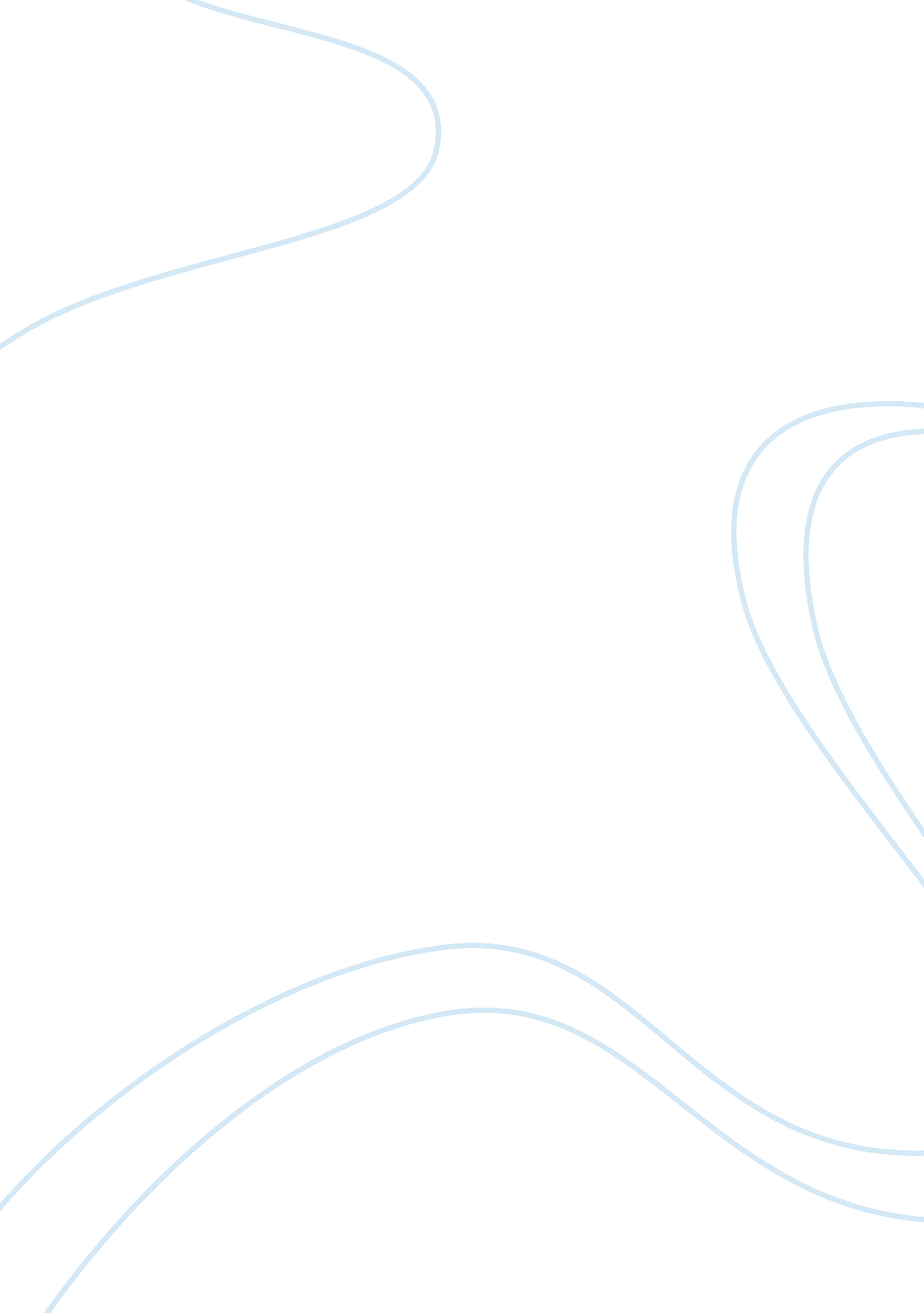 Complex data structuresBusiness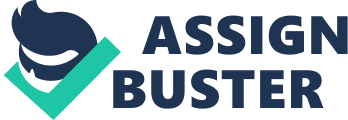 Need for Complex Data Structures Complex data structures are essential in the computing environment by virtue of the fact that they significantly assist in the arrangement a magnitude of presented data variables into meaningful sets. The use of complex data structures has also been observed to speedup code development and reduces the program execution time significantly (Pugh et al, 2005). In traditional programming environment, code development was a strenuous process in which long codes could be developed making it difficult to debug the functions. The incorporation of complex data structures enables codes to be split into manageable portions that can easily be corrected. Moreover during program execution, it has been s challenge for former programmers to execute programs due to the time taken, since each task is handled singularly. However, the incorporation of complex data structures serves to enable easy handling of several tasks since data variables are essentially represented into different data sets. How Complex Data Structures are Used The implementation of complex data structures primarily involves an analysis of the problem focusing on the explicit programmer annotations, abstract properties of the data structures following the given path expressions, and matrices or graphs (Pugh et al, 2005). Moreover, complex data structures are relevant in various object oriented programming environments, especially focusing on the formulation of database systems; where there is significant need to link the various data variables found in respective input points. Hence, they are relevant in supporting complex objects; knowledgeable representation of variables; and support of open sets of properties evident current databases systems (Luck & Marburger, 1994). Design ad Application of Arrays Arrays have several forms of designs, which primarily include one dimensional arrays, and multi-dimensional dimensional arrays. The design functions of arrays primarily involve traversing, sorting, searching, insertion, deletion and merging. Traverse function is used to visit all elements present in an array (Samanta, 2004). This is an operation common use in both simplified and complex algorithms. Sorting in an array involves arranging components in an ascending or descending order (Samanta, 2004). This is especially important when placing data variables into assigned data sets. Searching entails looking for an element of interest from a specific data set (Samanta, 2004). This is an important function in handling different data modules or necessitating debugging function. Deletion entails the removal of a particular design element from an array, which primarily occurs by overwriting the previous element with a subsequent one (Samanta, 2004). Merging on the other hand entails the compacting different arrays into a single array (Samanta, 2004). This is an important aspect in the integration of different data variables with an aim of making analysis or deriving meaning from available data sets. Arrays play an important role in the achievement of critical program design fundamentals. First, arrays enable the each data variable to be assigned its own characteristics defining it. Secondly, through multi-dimensional approach the representation of data variables is made significantly easy, which enhances storage, retrieval, and editing functions. Thirdly, the use of arrays in program development enables specific components of the program to be developed singularly through utilization of the objected oriented function. Finally, the application of arrays is used in assigning specific memory allocations to data sets, which elementally enables space tto be saved. How Arrays Simplify Program Development Arrays are important in the program development scenario especially with regard to the development of programs. This is especially with regard to relative ease it gives programmers in assigning similar variables to specific data sets, which can be easily located and stored. This can be attributed the in-built functionality, which arrays provide for the ordinary programming environment. For instance, two-dimensional arrays or matrices entail a collection of homogenous elements ordered through a number of rows and columns. This enables memory representation of data in the form of a matrix since matrices are usually stored different conventions as rows or columns (Samanta, 2004). This is an advantageous factor in the normal programming environment where the utilization of memory forms a significant property in terms of optimization. Benefits of Modular Design Modular programming is an approach of software development which entails writing separate functions in different files, then compiling them, and debugging them separately depending on the choice of the programmer (Schultz, 2004). By virtues of this nature associated with modular programming there are several advantages associated with it. Some of the benefits associated with modular programming entail the following: programs can be developed more efficiently since smaller modules or pieces can be understood and tested much easily; isolating a specific problem can be done by looking at a specific module, which simplifies the process of debugging; modules can be sufficiently incorporated into new projects; and the modules can effectively be stored in a library for future use incase future programs require similar approach (Schultz, 2004). Moreover this library functionality has the capability of having multiple functionalities. 